PERSONAL DATA: Place of Residence	:	Dubai, U.A.E.Sex			:	MaleDate of Birth		:	06-Oct-1967Place of Birth		:	Marital Status		:	MarriedNationality		:	JordanianPROFESSIONAL QUALIFICATION & MEMBERSHIP: Member of Association of Engineering, Amman-JordanSafety Fire Fighting & First Aid Certification.EDUCATION:1982-1986		:	, GeneralSecondary Certificate-Scientific Branch1986-1991		:	BSC in Mechanical Engineering(Marine Engineer) from Arab Maritime .       EXPERIENCE & EMPLOYMENT:08/2010 – Till Date 	:	GULF STEEL INDUSTRIES FZEPosition: Project Director Coordinate and supervise the work process from the conceptual development stage through final construction.Make sure that the project gets completed on time and within budget.They often work with owners, engineers, architects, and others who are involved in the process.Supervise the planning, scheduling, and implementation of those designs.Estimating and budgeting the time required to meet established deadline.Selects and coordinates work of subcontractors working on various phases of the project.Oversees performance of all staff and reviews engineering drawing to make sure that all specification and regulation are being followed.Prepare the monthly invoice, submitted to the client and get the certificate. 01/2007 – 07/2010 	:	AMANA INDUSTRIES FZEDuties			:	Managing DirectorDirects and coordinates the operation of each department in the company and to set specific goal for them in order to fit with the company plans, also responsible for overseeing the operational, financial and legal affairs of the company. Responsible for overseeing the management and maintenance of company assets. Responsible for the hiring and supervision of, and administering benefits for, all other company employees, and provides leadership to assist staff in functioning as a team. Also provides leadership in maintaining a productive, cost-effective, safe and legal workplace. Responsible for ensuring the positive application of professional services to meet client needs involved in dealing with versatile projects and sourcing of non core business lines.05/2003 – 12/2006	:	Amana Steel Buildings Contracting Position		:	Steel Work ManagerDuties		:	Manage & supervise all kinds of steel fabrication, erection, and Coordination with suppliers and consultants for the steel and all safety regulations during erection of steel.09/2001 – 05/2003	:	Lootah IndustriesPosition		:	Production ManagerDuties			:	Planning, Fabrication & erection of steel structure11/1998 – 09/2001	:	AL Manaa Metal Construction CVo.Position		:	Factory ManagerDuties	:	Sales, Production, Planning for all kinds of steel construction 				and cladding Materials.09/1997 – 10/1998	:	Najjar industrial co – Jordanian co.Position		:	Field EngineerDuties			:	Project manager in (KCL) plant				Fabrication & erection of 200 mt of steel structures.				Workshop engineer in de dusting plant project.12/1996 – 09/1997 	:	Material Battista International Italian Co.Position		:	Mechanical site engineerDuties			:	Rolling, welding, fabrication and erection				For the three flues (chimneys) 125hgt, 3200mm Dia.03/1996 – 11/1996	:	Spic – smo – Indian companyPosition		:	Structural engineer (site engineer)Duties			:	Fabrication and erection (700 mt) of steel				Structures & 14 No. of tanks with total volume 31,000 M3 01/1994 – 09/1996	:	Abdullah Brother Co.Position		:	Maintenance engineerDuties			:	Maintenance of boilers compressor.02/1992 – 09/1993 	:	On board of shipsStage (1)Ship Name		:	F/B Jimy .Position		:	Training EngineerStage (2)Ship Name		:	M/V “Ghadeer”Position		:	Junior EngineerQUALIFICATION & SKILLSFitting & maintenance all of pumps comp Diesel engines,Steam boilers and pipe linesFabrication & erection of steel structureRolling welding fabrication & erection of tanksPlanning & material controllingGood exp in using computerGood exp. In softeners & water systemGood exp. In pneumatic control systemTRAININGPersonal Survival		The Arab Maritime Transport.Course	3rd Marine Engineer, Ministry of Maritime Transport Ports & Light House Administration.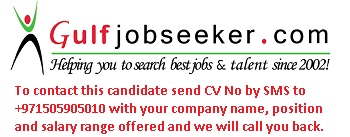 Gulfjobseeker.com CV No:  975726